Исх. от 21.02.2020 № 01.10-Исх-94ПОСТАНОВЛЕНИЕмуниципальной комиссии по делам несовершеннолетних и защите их прав в Ханты-Мансийском районе20 февраля 2020 год                                                                                     № 22с. Нялинское, ул. Труда, д. 25,актовый зал, 15 часов 00 минутМуниципальная комиссия по делам несовершеннолетних и защите их прав в Ханты-Мансийском районе, в составе председательствующего Бураковой М.Н., и.о. ответственного секретаря Ангел Т.С., членов  муниципальной комиссии, а также приглашенных специалистов из органов и учреждений системы профилактики безнадзорности и правонарушений несовершеннолетних (согласно персональному списку по протоколу заседания комиссии № 4), с целью популяризации семейных ценностей, активизации роли родителей в воспитании своих детей, укрепления детско-родительских отношений, формирования у подрастающего поколения нравственных, семейных ценностей и традиций, воспитания уважения и любви к родителям, своей семье, в соответствии с поручением заместителя Губернатора Ханты-Мансийского автономного округа – Югры от 22 августа 2019 года,Постановляет:Утвердить Положение о районном конкурсе детских рисунков 
«О моей семье, с любовью…», согласно приложению 1.	Срок исполнения: 20 февраля 2020 год.Контроль за исполнением настоящего постановления возложить на заместителя председателя муниципальной комиссии по делам несовершеннолетних и защите их прав в Ханты-Мансийском районе.Председательствующий на заседании                                        М.Н. Буракова   Приложение 1к постановлению муниципальной комиссии по делам несовершеннолетних и защите их прав в Ханты-Мансийском районе от 20.02.2020 № 22Положение 
о районном конкурсе детских рисунков 
«О моей семье, с любовью…»1.Общие положения1.1. Районный конкурс детских рисунков «О моей семье, с любовью…» (далее – Конкурс) проводится муниципальными комиссиями по делам несовершеннолетних и защите их прав в Ханты-Мансийском районе и сельском поселении Горноправдинск, при информационной поддержке муниципального автономного учреждения Ханты-Мансийского района «Редакция газеты «Наш район» (далее – организаторы) в соответствии с поручением Заместителя Губернатора Ханты – Мансийского автономного округа – Югры от 22.08.2019.1.2. Настоящее Положение определяет цели, задачи, круг участников, порядок предоставления материалов, проведения Конкурса, подведение его итогов.1.3. Информация о проведении Конкурса (сроки проведения, этапы, процедура подачи заявки, итоги) публикуется в средствах массовой информации.1.4. Тема Конкурса 2020 года: «О моей семье, с любовью…».2. Цель и задачи Конкурса2.1. Цель Конкурса:- популяризация семейных ценностей среди несовершеннолетних.2.2. Задачи Конкурса:- активизация роли родителей в воспитании своих детей;- формирование у подрастающего поколения нравственных, семейных ценностей и традиций, воспитание уважения и любви к родителям, своей семье;- укрепление детско-родительских отношений.3. Участники Конкурса3.1. К участию в Конкурсе приглашаются несовершеннолетние 1-11 классов образовательных организаций Ханты-Мансийского района (далее – участники).3.2. Участие в Конкурсе является добровольным.4. Порядок предоставления документов для участия в Конкурсе4.1. Конкурс проводится в период с 1 апреля по 30 апреля 2020 года. 4.2. Участники Конкурса направляют в муниципальную комиссию по делам несовершеннолетних и защите их прав в Ханты-Мансийском районе по адресу: г. Ханты-Мансийск, пер. Советский, д.2, кабинет 23 конкурсную заявку или на электронный адрес: kdn@hmrn.ru (форму заявки см. в Приложении № 1), которая является титульным листом конкурсной работы. Если автор представляет на конкурс несколько работ, конкурсная заявка оформляется на каждую работу отдельно.Каждая работа предъявляется в Комиссию отдельным файлом. Название файла должно соответствовать названию работы в конкурсной заявке.4.3. Работы, не соответствующие требованиям настоящего Положения, Комиссией не рассматриваются 4.4. К Конкурсу не допускаются участники, представившие заявку и материалы, позже установленного срока.4.5. Представленные на Конкурс материалы не рецензируются и не возвращаются.4.6. Законные представители несовершеннолетних участников дают согласие на обработку персональных данных (Приложение № 2). 5. Требования к оформлению работ5.1. Творческие работы должны быть направлены на формирование у подрастающего поколения нравственных, семейных ценностей и традиций, воспитание уважения и любви к родителям, своей семье 5.2. Работы не должны противоречить законодательству Российской Федерации.5.3. Конкурс проводится по номинации: детский рисунок.5.4. Рисунки должны быть выполнены под контролем педагогов, и подписаны с обратной стороны: Ф.И.О, возраст автора.5.5. Рисунки могут быть выполнены на любом материале (ватман, картон, холст и т.д.) и исполнены в любой технике рисования (масло, акварель, тушь, цветные карандаши, мелки и т.д.).5.6. Представленные на Конкурс работы должны быть не меньше формата А4 (210Х290) и не более А3 (420Х580). Рисунок не может быть представлен в электронном виде.5.7. Количество работ, представленных на Конкурс одним ребенком, не может превышать 2 рисунков.5. Критерии оценки и порядок награждения5.1. Для рассмотрения конкурсных работ создается конкурсная комиссия (Приложение № 3).5.2. Конкурс проводится в один (заочный) этап. Конкурсная комиссия оценивает представленные работы по пятибалльной системе.5.3. Критерии оценки работ:- соответствие работы целям и задачам конкурса;- оригинальность идеи;- качество исполнения работы;- яркость и выразительность работы.5.4. Конкурсная комиссия в срок до 15 мая 2020 года рассматривает конкурсные работы и определяет победителей (1,2,3 место) в 3-х возрастных категориях: с 7 до 10 лет, с 11 до 14 лет, с 15 до 17 лет.Указанное решение утверждается протоколом не позднее 15 мая 2020 года.5.5. Факт подачи работ на конкурс означает передачу автором (доверенным лицом, правообладателем) прав использования творческой работы (с указанием автора) в деятельности муниципальной комиссии по делам несовершеннолетних и защите их прав, в том числе для публикаций на официальном сайте, в общественно-политическом издании газете «Наш район».	5.6. Победители конкурса отмечаются дипломами председателя Комиссии и наградной продукцией, заблаговременно приобретенной и (или) изготовленной на субвенции, предоставляемые из бюджета автономного округа бюджетам муниципальных районов и городских округов автономного округа для осуществления переданных отдельных государственных полномочий по созданию и обеспечению деятельности муниципальных комиссий по делам несовершеннолетних и защите их прав.	5.7. Работы победителей конкурса могут быть использованы для изготовления информационных материалов муниципальной комиссии по делам несовершеннолетних и защите их прав.	5.8. Награждение проводится на заседании муниципальной комиссии по делам несовершеннолетних и защите их прав.	5.9. Итоги конкурса освещаются в средствах массовой информации Ханты-Мансийского района.Приложение 1к положению о районном конкурсе детских рисунков «О моей семье, с любовью…»З А Я В К А на участие в КонкурсеЯ, _______________________________________________________________,
(Ф.И.О.)являюсь __________________________________________________________
указать автором, доверенным лицом автора, правообладателемтворческой работы, представленной на конкурс, и безвозмездно передаю муниципальной комиссии по делам несовершеннолетних и защите их прав ее использование (с указанием автора) в деятельности (в том числе для размещения на официальном сайте администрации Ханты-Мансийского района, публикаций в газете «Наш район»».Данные одного из родителей (законного представителя):С условиями конкурса, изложенными в положении о конкурсе, ознакомлен(а) и согласен(а).Дата _______________________________________Подпись    _______________                                                 _______________		                        участника					                                                 законного представителяПриложение 2к положению о районном конкурсе детских рисунков «О моей семье, с любовью…»С О Г Л А С И Ена обработку персональных данных Я,___________________________________________________________________________,(фамилия имя отчество)проживающий по адресу: ____________________________________________________________________________________________________________________________________,паспорт серия_______ №  __________, выданный __________________________________ __________________________________________________________________________________________________________________________________________________________(орган, выдавший паспорт, дата выдачи)Являясь законным представителем несовершеннолетнего __________________________________________________________________________________ (ФИО)________________      _______________________________________________________________    дата рождения                   вид документа, удостоверяющего личность, серия, номер, кем выдан, дата выдачи в соответствии с Федеральным законом «О персональных данных», выражаю муниципальной комиссии по делам несовершеннолетних и защите их прав в Ханты-Мансийском районе согласие, на:распространение в пределах администрации Ханты-Мансийского района и сообщение членам Комиссии по делам несовершеннолетних и защите их прав:-следующих моих персональных данных: фамилии, имени, отчества, даты рождения, гражданства, места жительства, данных паспорта;-следующих персональных данных моего ребёнка: фамилии, имени, отчества, даты рождения, место учебы.отнесение к общедоступным следующих персональных данных моего ребенка: фамилии, имени, отчества, место учебы, награждении (поощрении) Комиссией по делам несовершеннолетних и защите их прав.Согласие вступает в силу со дня его подписания и действует в течение 6 месяцев.Согласие на обработку персональных данных может быть отозвано мною путем направления в Комиссию по делам несовершеннолетних и защите их прав письменного отзыва.Комиссия по делам несовершеннолетних и защите их прав обязана прекратить обработку персональных данных с даты поступления указанного отзыва.Контактная информация субъекта персональных данных для предоставления информации об обработке персональных данных, а также в иных случаях, предусмотренных законодательством_____________________________________________                                                     (почтовый адрес, телефон, адрес электронной  почты)_______________________________________________________________________________________________________________________________________________________________________________________________________________________________________ «_____»____________20____ г.      __________________________________                                                                                                    (личная подпись, расшифровка подписи) 											Приложение 3к положению о районном конкурсе детских рисунков «О моей семье, с любовью…»Состав конкурсной комиссии районного конкурса рисунков «О моей семье, с любовью…»Буракова Марина Николаевна – начальник отдела организационного обеспечения деятельности муниципальных комиссий по делам несовершеннолетних и защите их прав администрации Ханты-Мансийского района, председатель жюри;Ангел Татьяна Салимовна – консультант отдела организационного обеспечения деятельности муниципальных комиссий по делам несовершеннолетних и защите их прав администрации Ханты-Мансийского района, секретарь жюри;Ерышева Елена Михайловна – заместитель директора муниципального казенного учреждения Ханты-Мансийского района «Централизованная библиотечная система»;Ломова Татьяна Владимировна – консультант отдела опеки и попечительства администрации Ханты-Мансийского района;Чеснокова Наталья Юрьевна – начальник отдела молодежной политики муниципального казенного учреждения Ханты-Мансийского района «Комитет по культуре, спорту и социальной политике»; Потапова Т.А. – заместитель директора по методической работе муниципального бюджетного учреждения дополнительного образования Ханты-Мансийского района, член жюри.Об утверждении Положения о районном конкурсе детских рисунков «О моей семье, с любовью…»Фамилия, имя, отчествоДата рожденияАдрес и контактный телефонМесто учебы (подробно)Название работыФ.И.О.Дата рожденияАдрес места жительстваПаспортные данные (серия, номер, кем выдан, дата выдачи)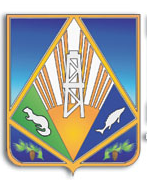 